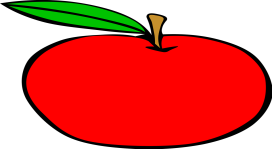 Thank you for inquiring with Fields Preparatory Early Learning Center Inc.! Please complete the inquiry form so that we may better serve you!Today’s Date: _____________________               Child’s full name: _____________________Child’s age: __________                                             Gender:          Male                 FemaleChild’s birthdate: ___________________Parent/ Guardian full name: _____________________________       Contact No. ________________Parent/ guardian email: _______________________________________________________________Home address: ______________________________________________________________________ ___________________________________________________________________________________Anticipated start date: ________________________________Day’s child care is needed:  _________________ Hour’s child care is needed: ___________Do you receive child care vouchers/ subsidy? ________Do you anticipate on receiving child care vouchers/ subsidy? ___________Has your child attended child care before? ____________ Where? ___________________________Are you currently enrolled at a child care home/center? ______Where?__________________________How did you find out about our program? ______________________________Reason child care is needed? _______________________________________________________Have you or your child ever been terminated from a child care facility? ____________. If yes please explain _________________________________________________________________________________________________________________________________________________________________________.FOR OFFICE USE ONLYDirector’s Feedback _______________________________________________________________________________________________________________________________________________________________________________________________________________________________________________________________Follow up to be done on: _________________________ 